Space & Shape Review		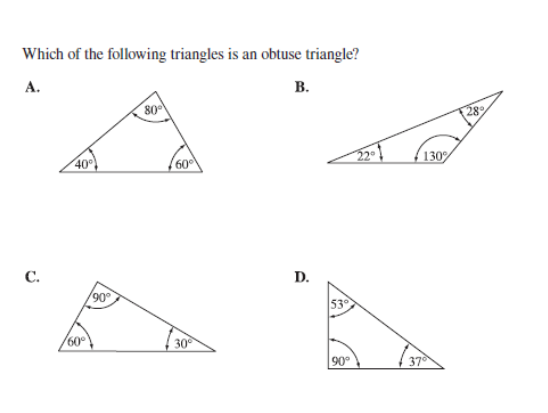 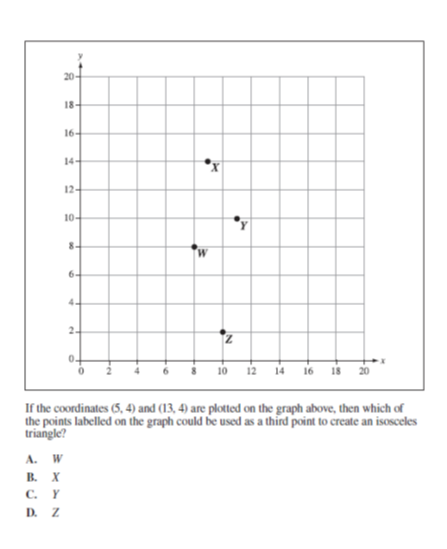 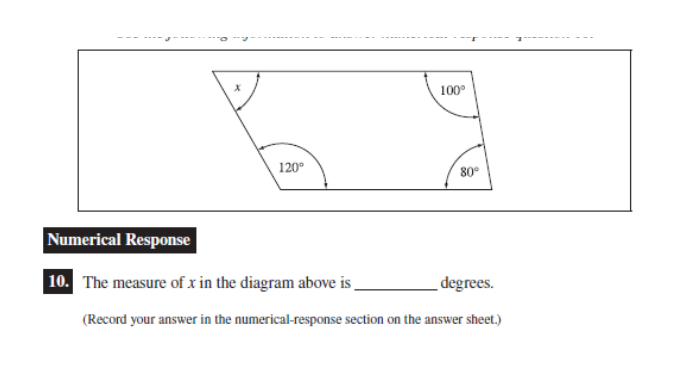 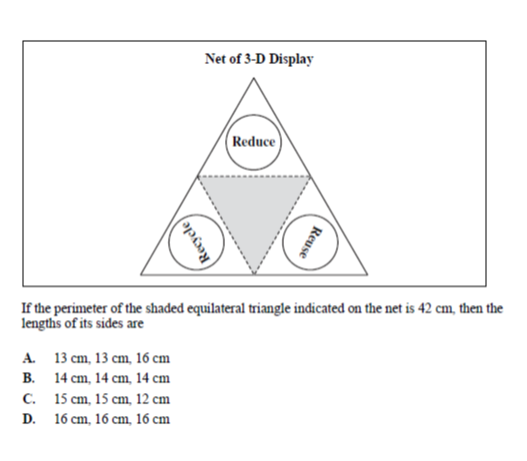 Name: _________________________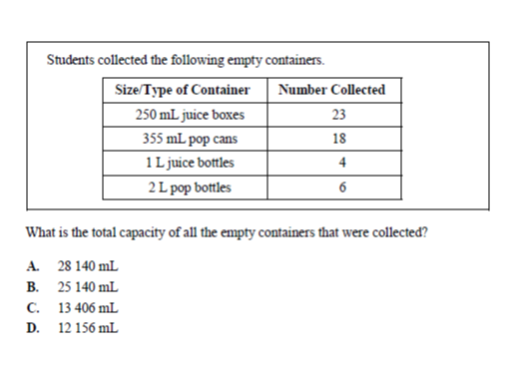 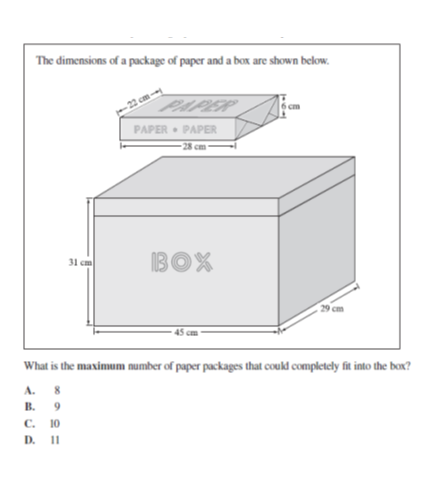 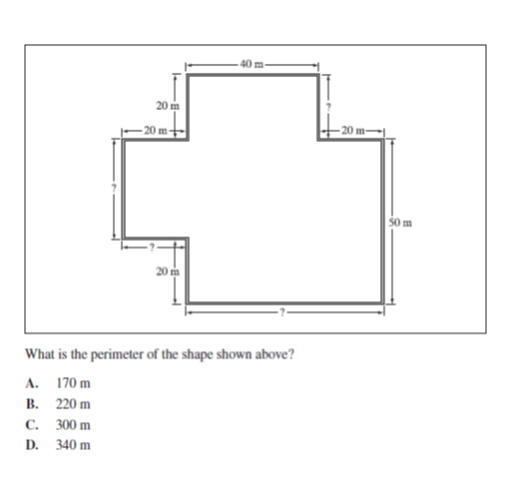 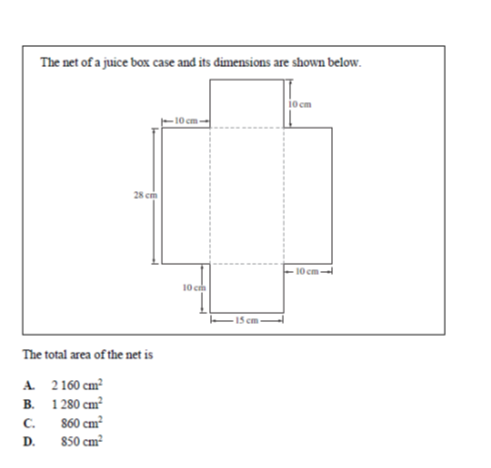 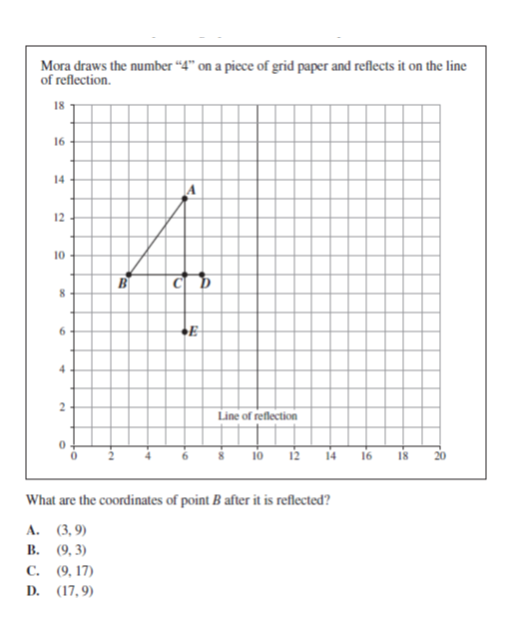 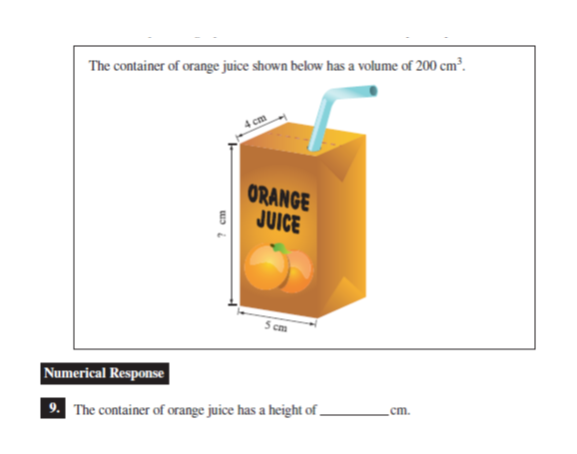 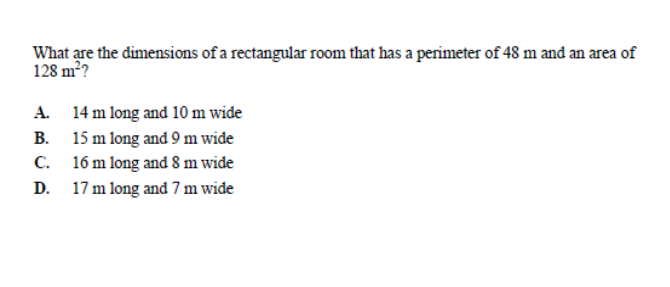 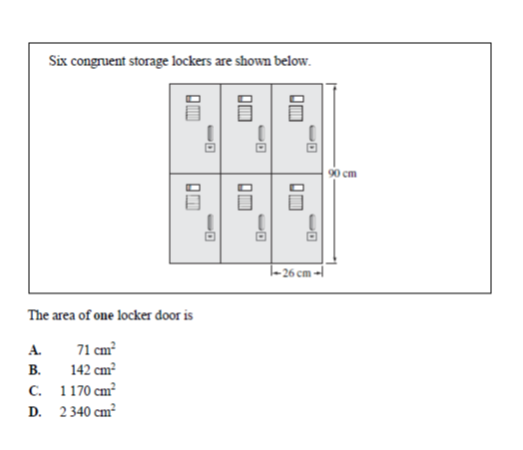 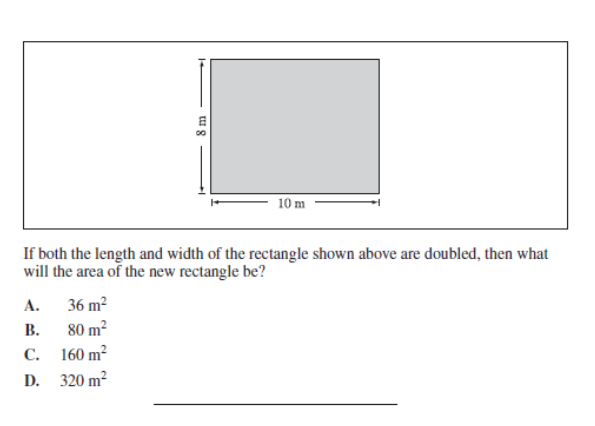 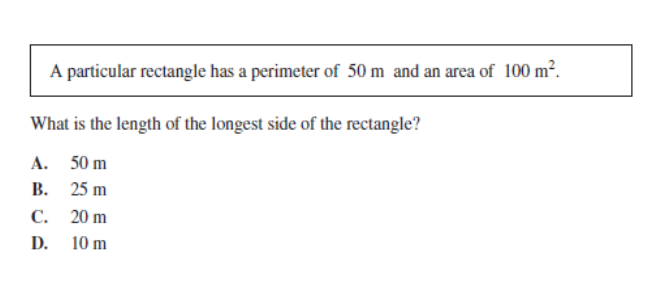 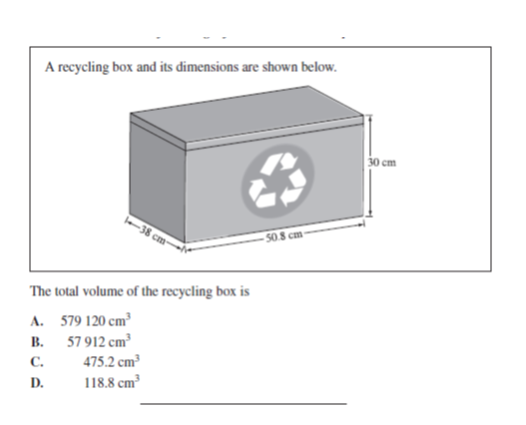 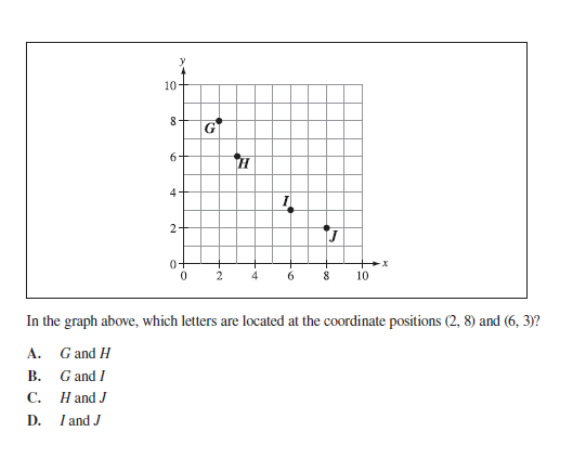 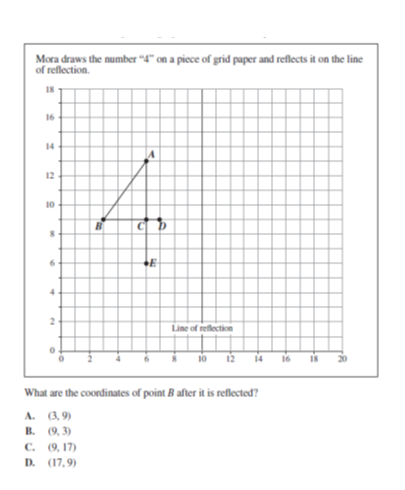 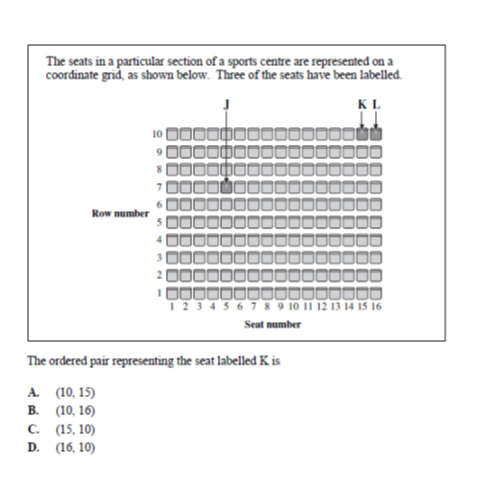 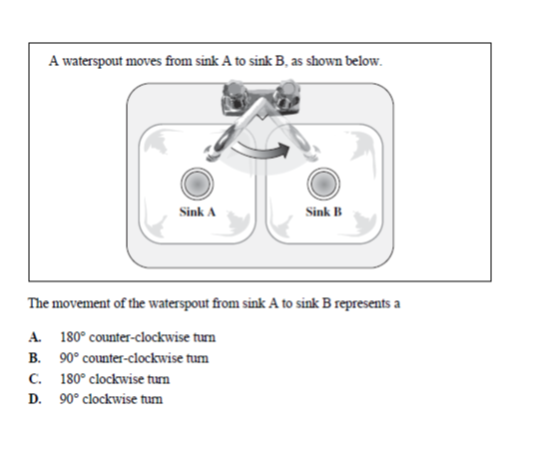 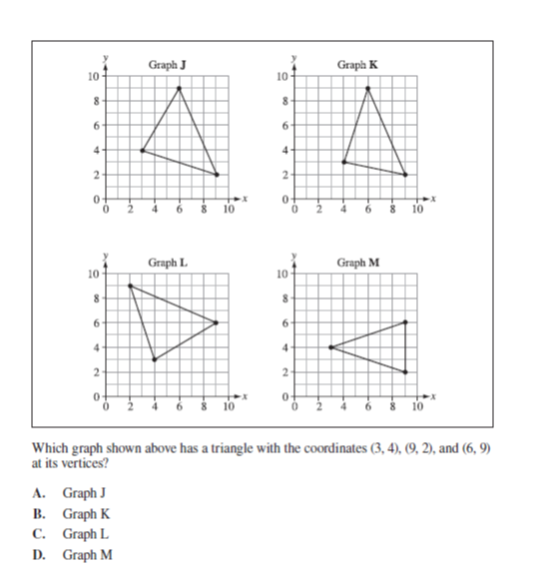 